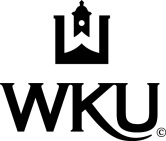 Student Teacher Attendance ReportPLEASE LIST ABSENCES:OFFICE OF PROFESSIONAL EDUCATOR SERVICES HAS DETERMINED OFFICIAL ORIGINAL ENDING DATEMINIMUM REQUIREMENT FOR CERTIFICATION:  70 CLASSROOM DAYS WITH CHILDRENALL MAKE-UP DAYS WILL BE COMPLETED AT THE END OF STUDENT TEACHING – (DECEMBER AND MAY) ONLY FOR STUDENT TEACHERS WHO HAVE BEEN ABSENT FROM THE CLASSROOM:A COPY THIS FORM MUST BE COMPLETED AND RETURNED TO THE OFFICE OF PROFESSIONAL EDUCATOR SERVICES (GRH 2050) BY THE UNIVERSITY SUPERVISOR AT MID-TERM DATE AND BEFORE ORIGINAL ASSIGNED ENDING DATE.STUDENTWKU IDUNIVERSITY SUPERVISORUNIVERSITY SUPERVISORSCHOOL 1COOPERATING TEACHER 1SCHOOL 2COOPERATING TEACHER 2DATEREASONNUMBER OF MAKE-UP DAYSNEW ENDING DATE